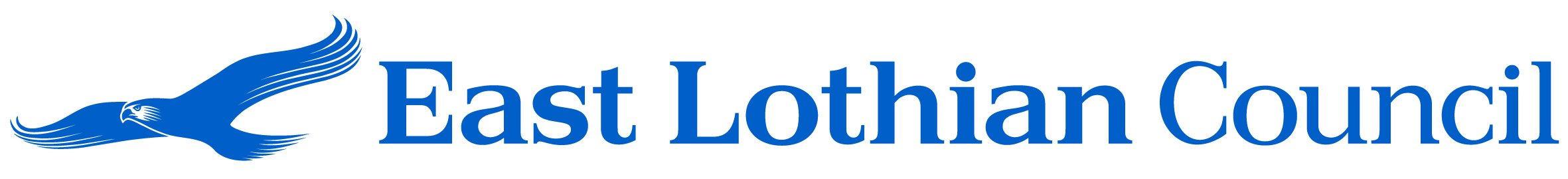 ROAD TRAFFIC REGULATION ACT 1984: SECTION 14East Lothian Council hereby give notice under Section 14(2) of the Road Traffic Regulation Act 1984, as amended, that for the reason set out in Section 14(1)a of that act the following restrictions will be introduced:VICTORIA STREET & LAMER STREET, DUNBARTTRO 119/20/KH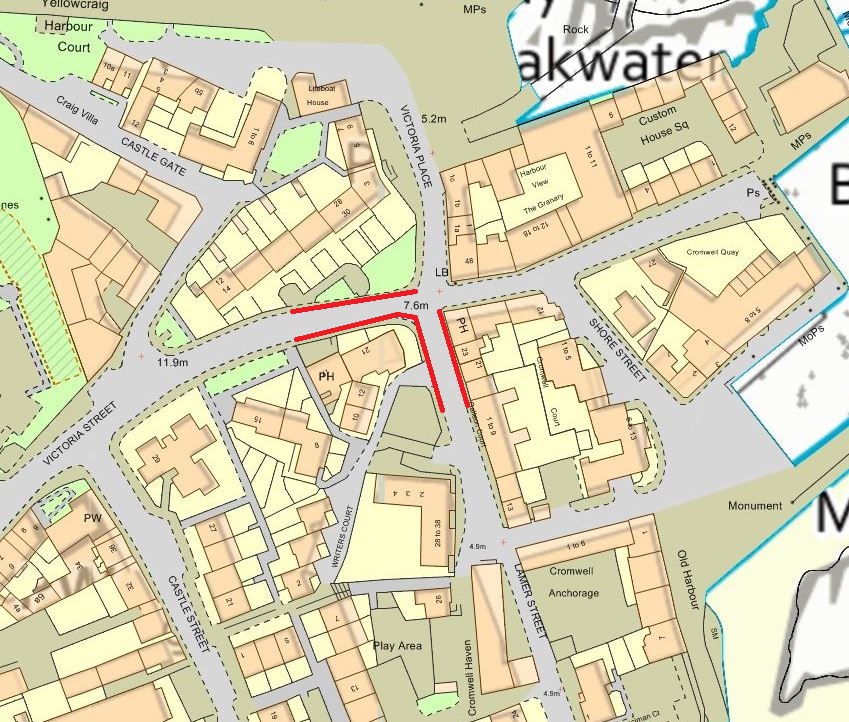 TWR	12/5/20Tom Reid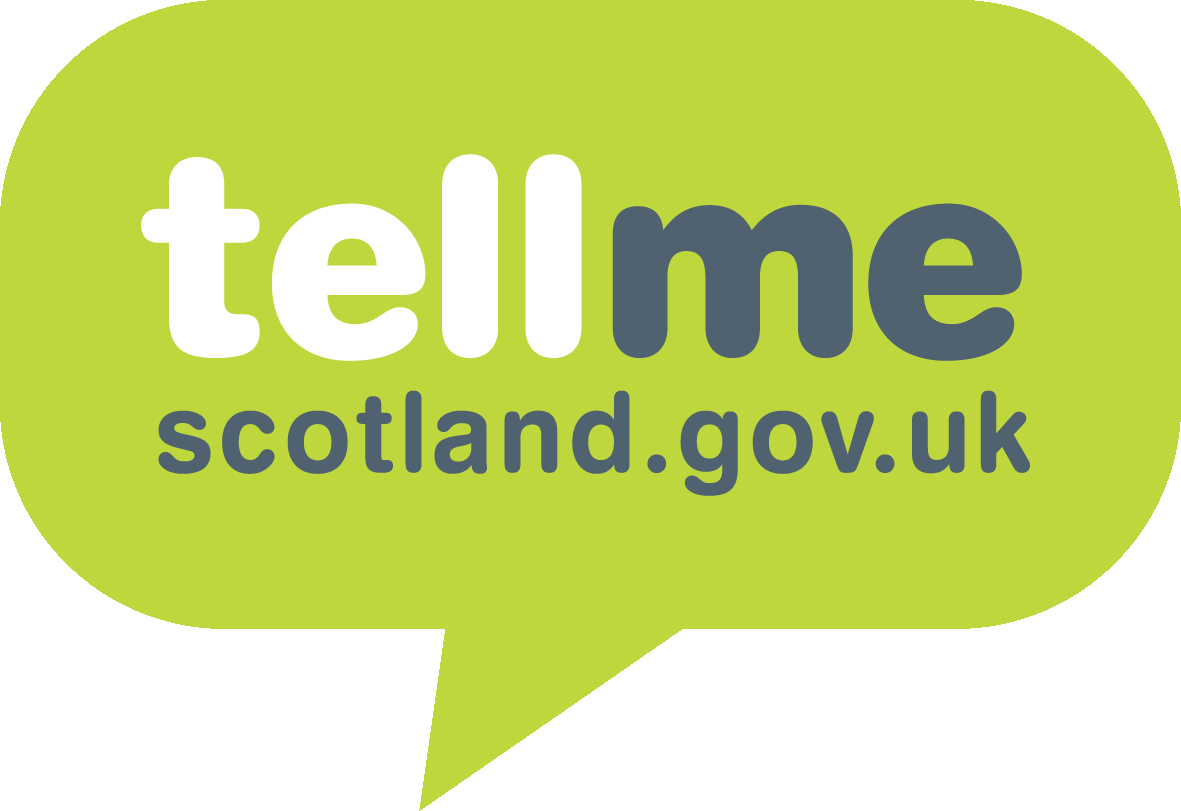 Head of InfrastructureNO WAITING, LOADING AND UNLOADING NO WAITING, LOADING AND UNLOADING NO WAITING, LOADING AND UNLOADING NO WAITING, LOADING AND UNLOADING REASONEXTENTDURATIONDURATIONREASONEXTENTFROMTOTO FACILITATE DUNBAR EAST BEACH SEA DEFENCE PROJECTParking Suspension on Victoria Street on both sides for approximately 30m West of Lamer Street. Parking Suspension on Lamer Street on both sides for approximately 25m South of Victoria Street.Monday 1st June 2020Monday 27th July 2020